Isian Substansi Proposal Skema Kajian Kebijakan Strategis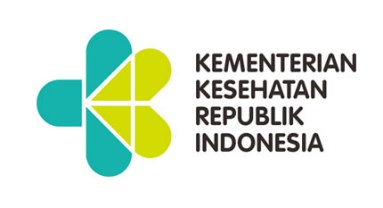 Pengusul hanya diperkenankan mengisi di tempat yang telah disediakan sesuai dengan petunjuk pengisian dan tidak diperkenankan melakukan modifikasi template atau penghapusan di setiap bagian.Ringkasan penelitian tidak lebih dari 500 kata yang berisi latar belakang kajian, tujuan dan tahapan metode kajian, luaran yang ditargetkan, serta uraian kajian strategis yang diusulkan. RINGKASAN…………………………………………………………………………………………………………………………………………………………………………………………………………………………………………….………… dst.Kata kunci maksimal 5 kataKata_kunci_1; kata_kunci2; ……….  dst.Latar belakang penelitian tidak lebih dari 500 kata yang berisi latar belakang dan permasalahan yang akan dikaji, tujuan khusus, dan urgensi penelitian. Pada bagian ini perlu dijelaskan uraian tentang spesifikasi khusus terkait dengan kajian strategis.LATAR BELAKANG……………………………………………………………………………………………………………………………………………………………………………………………………………………………………………………… dst.Tinjauan pustaka tidak lebih dari 1000 kata dengan mengemukakan state of the art dari kajian strategis. Bagan atau gambar yang diperlukan dalam penjelasan kajian dapat dibuat dalam bentuk JPG/PNG yang kemudian disisipkan dalam isian ini. Sumber pustaka/referensi primer yang relevan dan dengan mengutamakan hasil penelitian pada jurnal ilmiah dan/atau paten yang terkini. Disarankan penggunaan sumber pustaka 10 tahun terakhir.TINJAUAN PUSTAKA……………………………………………………………………………………………………………………………………………………………………………………………………………………………………………………………………………………………………………………………………………………………………………………………………………..…………………………………………..…………………………………………………………………………………………………………………………………………………………………………………………….………………… dst.Metode atau cara untuk mencapai tujuan yang telah ditetapkan ditulis tidak melebihi 600 kata. Bagian ini dilengkapi dengan diagram alir penelitian yang menggambarkan apa yang sudah dilaksanakan dan yang akan dikerjakan selama waktu yang diusulkan.  Format diagram alir dapat berupa file JPG/PNG. Bagan penelitian harus dibuat secara utuh dengan penahapan yang jelas, mulai dari awal bagaimana proses dan luarannya, dan indikator capaian yang ditargetkan. Di bagian ini harus juga mengisi tugas masing-masing anggota pengusul sesuai tahapan penelitian yang diusulkan.METODE……………………………………………………………………………………………………………………………………………………………………………………………………………………………………………………… dst.Jadwal pelaksanaan kajian disusun dengan mengisi langsung tabel berikut dengan memperbolehkan penambahan baris sesuai banyaknya kegiatan.JADWALDaftar pustaka disusun dan ditulis berdasarkan sistem nomor sesuai dengan urutan pengutipan. Hanya pustaka yang disitasi pada usulan yang dicantumkan dalam Daftar Pustaka.DAFTAR PUSTAKA…………………………………………………………………………………………………………………………………………………………………………………………………………………………………………………… dst.NoNama KegiatanBulanBulanBulanBulanBulanBulanBulanBulanBulanBulanBulanBulanNoNama Kegiatan123456789101112